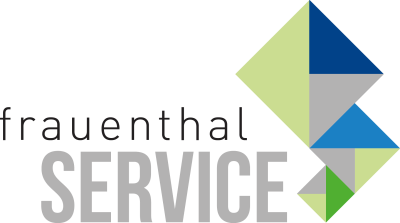 PRESSEINFORMATIONWien, im Oktober 2019 Bad & Energie meets Beauty & Lifestyle
Ein Abend für die SchönheitAm 16. Oktober verwandelten Frauenthal und Keuco den Bad & Energie Schauraum in Wals (Salzburg) in einen Schönheits-Salon. Rund 40 Damen kamen zum Beauty & Lifestyle Abend und erfuhren, wie sie mit einfachen Handgriffen, ausgesuchten Produkten und wenig Aufwand ihren Typ noch mehr zum Strahlen bringen. Profis stimmten in verschiedenen Stationen Pflege, Makeup, Frisur und Styling perfekt auf die Gäste ab. Dazu gab es köstliches Fingerfood und coole Drinks. Verlost wurde zudem ein iLookMove Kosmetik Spiegel der Firma Keuco und jede Teilnehmerin freute sich über eine prall gefüllte Goodybag. www.frauenthal-service.at
Frauenthal Handel Gruppe / SHT / ÖAG / Kontinentale
Constantin Otto Wollenhaupt, M.A.
Bereichsleiter Marketing, Frauenthal Handel Gruppe
M: +43 664 88526420
Constantin.WOLLENHAUPT@fts.atMag. Nina Schön
Marketing, Frauenthal Service AG
T: +43 5 07 80 1 331
nina.SCHOEN@fts.at